Look at the picture. 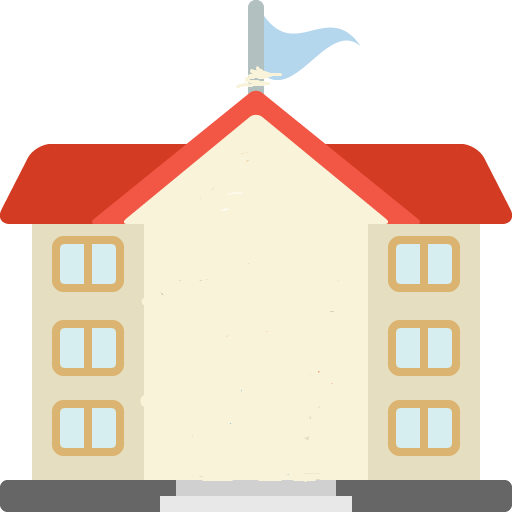 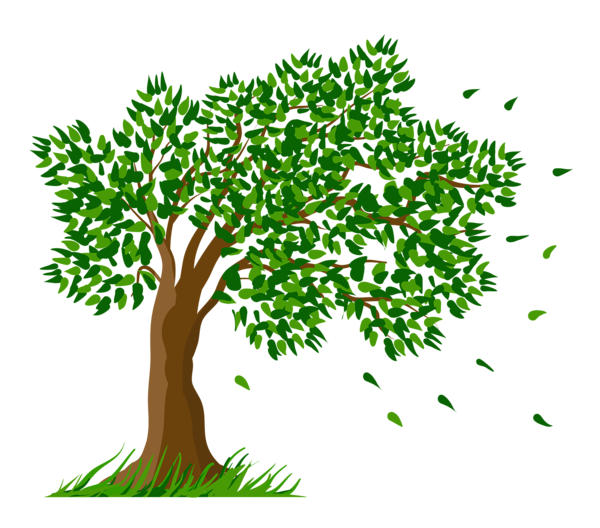 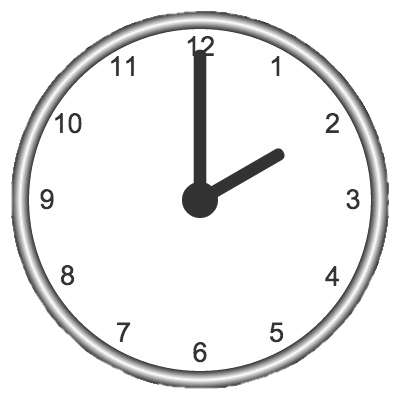 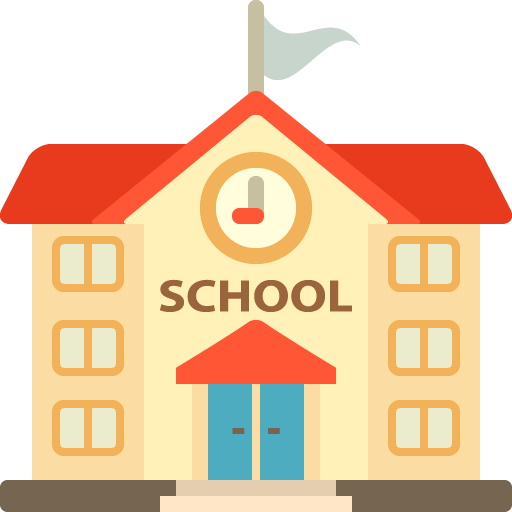 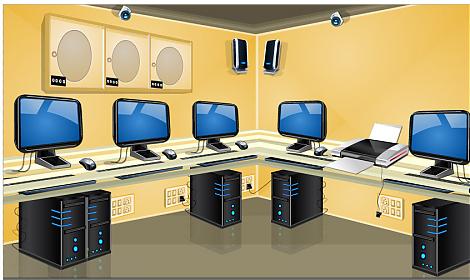 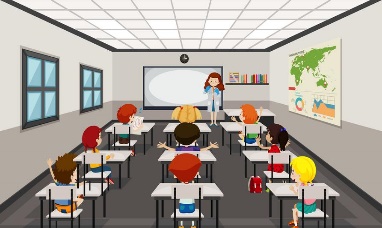 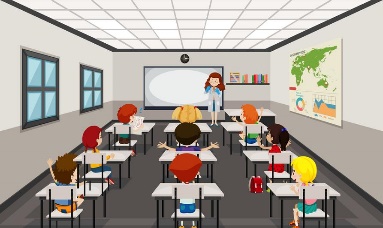 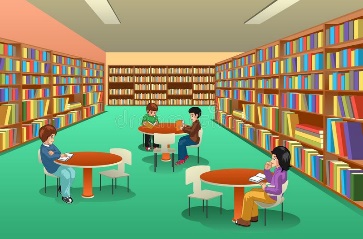 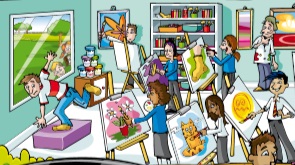 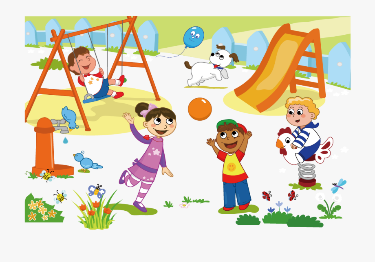 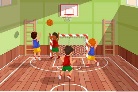 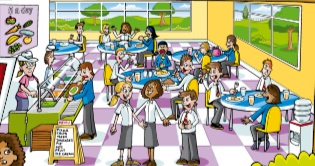 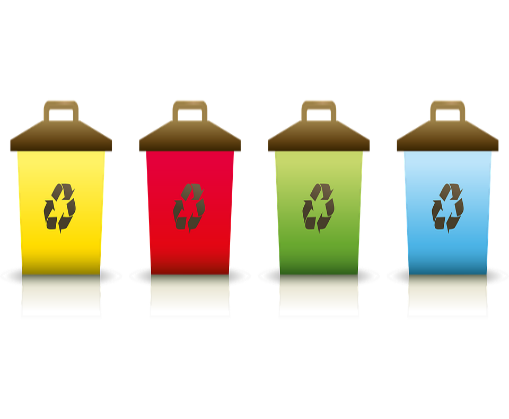 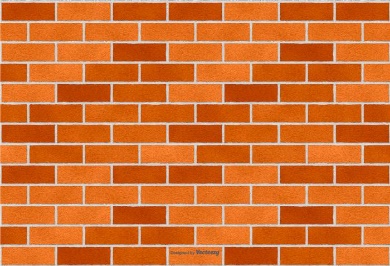 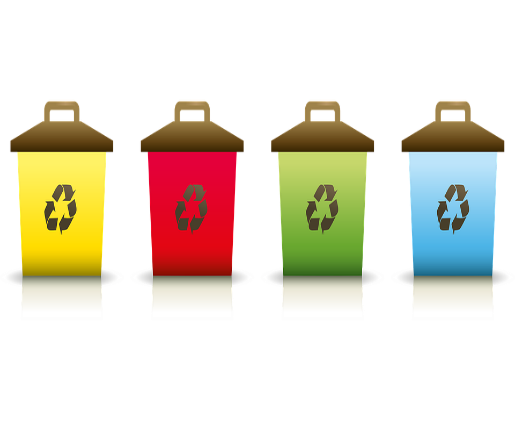 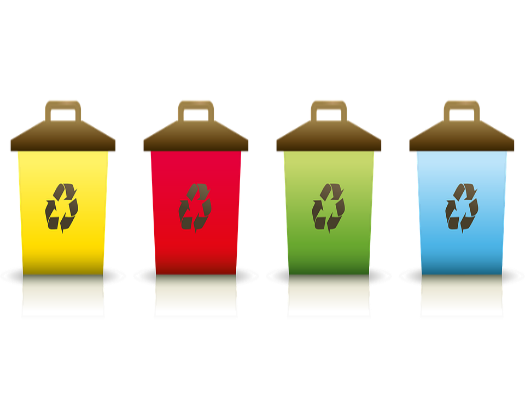 Write Yes or No.It’s two o’clock in the morning.  _______  There are students in the playground. _______ There is a slide in the playground. ______ There isn´t a computer room. _______ The students in the gym are playing basketball. _______ There are three students in the music room. _______ Tom is drawing. _______ Kate is dancing. _______ There are three bins for recycling. ______ The recycling bins are in the canteen. ______ANSWER KEYEXERCISE 2noyesyesnoyesyesnonoyesnoName: ____________________________    Surname: ____________________________    Nber: ____   Grade/Class: _____Name: ____________________________    Surname: ____________________________    Nber: ____   Grade/Class: _____Name: ____________________________    Surname: ____________________________    Nber: ____   Grade/Class: _____Assessment: _____________________________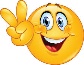 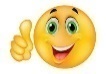 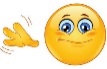 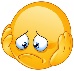 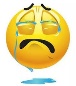 Date: ___________________________________________________    Date: ___________________________________________________    Assessment: _____________________________Teacher’s signature:___________________________Parent’s signature:___________________________